Ленинградская областьЛужский муниципальный районСовет депутатов Володарского  сельского поселениятретий созывРЕШЕНИЕОт 06.03.2017 года № 89О внесении изменений в решениеот  05.11. 2015 года     №    43«О  земельном  налоге»           В  соответствии   с Федеральным  законом  от 29.12.2016 г. № 396-ФЗ  «О внесении изменений в часть вторую Налогового Кодекса Российской Федерации», Совет депутатов Володарского сельского поселения  РЕШИЛ: 1.Пункт  4 решения  изложить в следующей редакции: «Налоговая база в отношении каждого земельного участка определяется  как кадастровая стоимость  земельных участков, признаваемых объектом налогообложения в соответствии со статьей 389 Налогового кодекса Российской Федерации и определяется в отношении каждого земельного участка как его кадастровая стоимость по состоянию на 1 января года, являющегося налоговым периодом.В отношении земельного участка, образованного в течение налогового периода, налоговая база  в данном налоговом периоде определяется как его кадастровая стоимость на дату постановки такого земельного участка на государственный кадастровый учет.»2.Настоящее решение подлежит официальному опубликованию в средствах массовой информации и размещению на официальном сайте администрации МО Володарское сельское поселение ( володарское.рф). 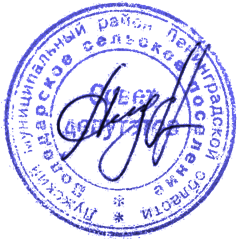 Глава  Володарского  сельского поселения,исполняющий полномочия председателяСовета депутатов:                                                                                                     В.Б.Андреев